Российская ФедерацияРеспублика ХакасияАлтайский районСовет депутатов Краснопольского сельсоветаРЕШЕНИЕ21.06.2022                                        с. Краснополье                                                 № 105Отчет о работе Совет ветеранов за 2021 год            Заслушав отчет о работе Совет ветеранов Краснопольского сельсовета за 2021 год Совет депутатов Краснопольского сельсовета РЕШИЛ:1. Информацию о результатах работы Совет ветеранов Краснопольского сельсовета за 2021 год принять к сведению (приложение).2. Отметить положительную работу Совет ветеранов Краснопольского сельсовета.4. Настоящее решение вступает в силу после его принятия.Глава Краснопольского сельсовета                                                  О.Е. Султреков                                                                            Приложение к решению Совета                                                                            депутатов Краснопольского сельсовета                                                                           от 21.06.2022 № 105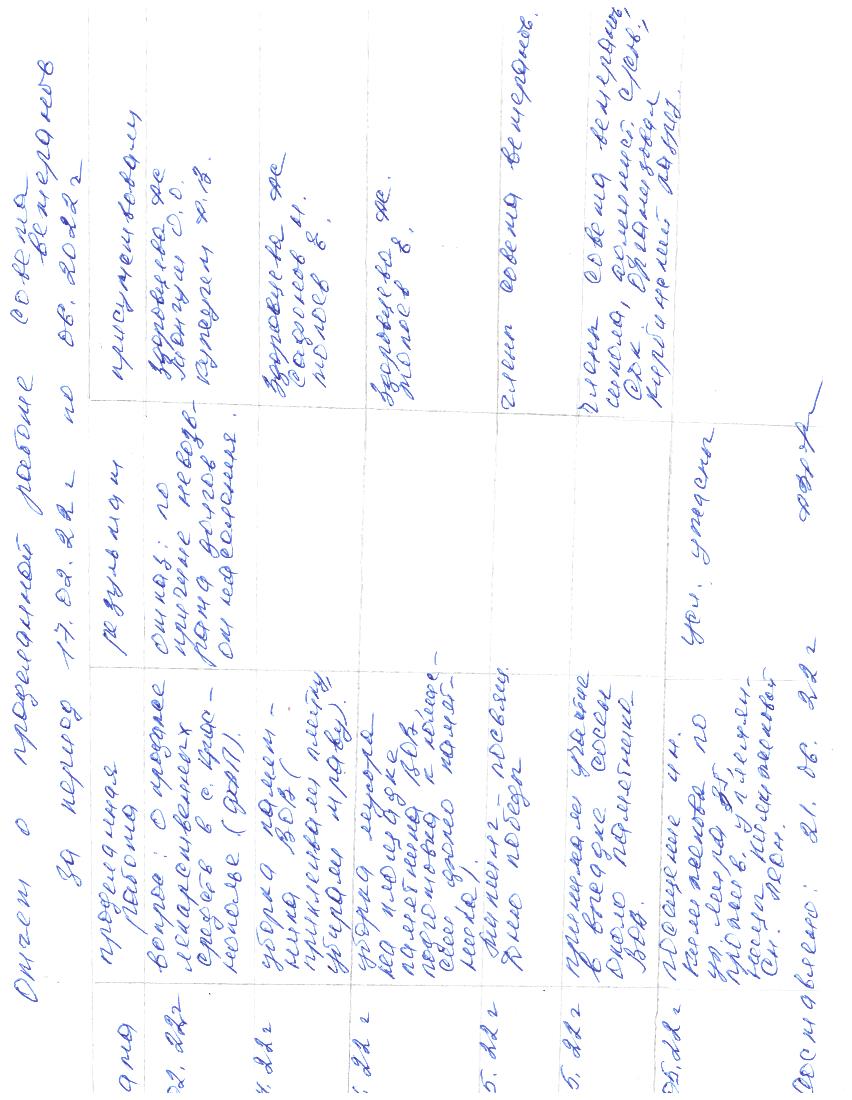 